附件1：中小学教师资格考试网上报名及缴费流程图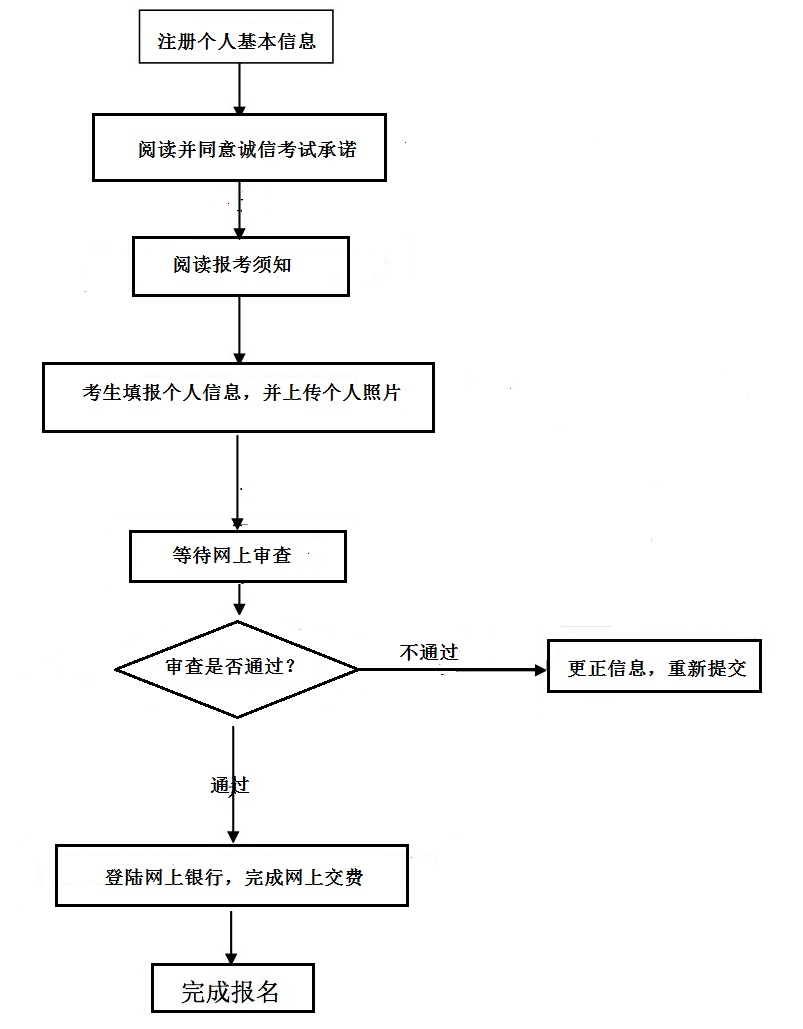 附件2：中小学教师资格考试报名在线支付方式列表网上银行在线支付二、支付宝在线支付附件3湖北省教育厅批准的49所中等职业学校名单序号名称1招商银行2建设银行3工商银行4平安银行5民生银行6兴业银行7农业银行8广东发展银行9北京银行10邮政银行11华夏银行12交通银行13浦发银行14光大银行15北京农村商业银行16渤海银行17中信银行18中国银行19上海银行20银联支付序号市州学校1恩施恩施职业技术学院2恩施恩施市中等职业技术学校3恩施来凤县中等职业技术学校4恩施建始县中等职业技术学校5恩施咸丰县中等职业学校6宜昌三峡旅游职业技术学院7宜昌湖北三峡职业技术学院8宜昌长阳县职教中心9宜昌秭归县职教中心10黄冈黄梅理工中等专业学校11黄冈蕲春理工中等专业学校12黄冈武穴师范学校13黄冈麻城师范学校14黄石黄石市女子艺术学校15黄石大冶市职业技术学校16黄石黄石艺术学校17襄阳襄阳旅游服务学校18襄阳襄阳职业技术学院19襄阳襄阳市工业学校20襄阳枣阳职教中心学校21十堰十堰高级职业学校22十堰竹山县职业技术集团学校23十堰郧阳科技学校24十堰丹江口职业技术学校25随州湖北现代教育集团学校26荆州荆州教育学院27荆州洪湖师范学校28荆州公安县职业教育中心29荆门荆门市职业教育集团（湖北信息工程学校）30荆门钟祥市职业高级中学31荆门沙洋县职业技术教育中心32武汉武汉城市职业学院33武汉武汉市中等职业艺术学校34武汉东西湖区职业技术学校35武汉武汉市第三职业教育中心36武汉黄陂区职业技术学校37鄂州鄂州中等专业学校38鄂州鄂州电子信息技术学校39咸宁咸宁市崇阳县职教中心40咸宁咸宁职业教育（集团）学校41咸宁浦圻师范学校42孝感孝感师范学校43孝感孝感市工业学校44孝感汉川市中等职业技术学校45孝感安陆中等职业技术学校46天门天门职业学院47潜江江汉艺术职业学院48仙桃仙桃市理工中等专业学校49省直湖北省幼儿师范高等专科学校